Приложение  № 1к   решению   Духовщинского районного  Совета  депутатов от 26 февраля 2019 года № 10Схема десятимандатного избирательного округа для проведения выборов депутатов Совета депутатов вновь образованного Пречистенского сельского поселения Духовщинского района Смоленской области первого созываЧисленность избирателей на 1 января 2019 года – 1902 человекаСредняя норма представительства избирателей (число избирателей на один мандат) – 190 человекПриложение  № 2к   решению   Духовщинского районного  Совета  депутатов от 26 февраля 2019 года № 10Графическое изображение схемы десятимандатногоизбирательного округа для проведения выборовдепутатов Совета депутатов вновь образованного Пречистенскогосельского поселенияДуховщинского района Смоленской области первого созыва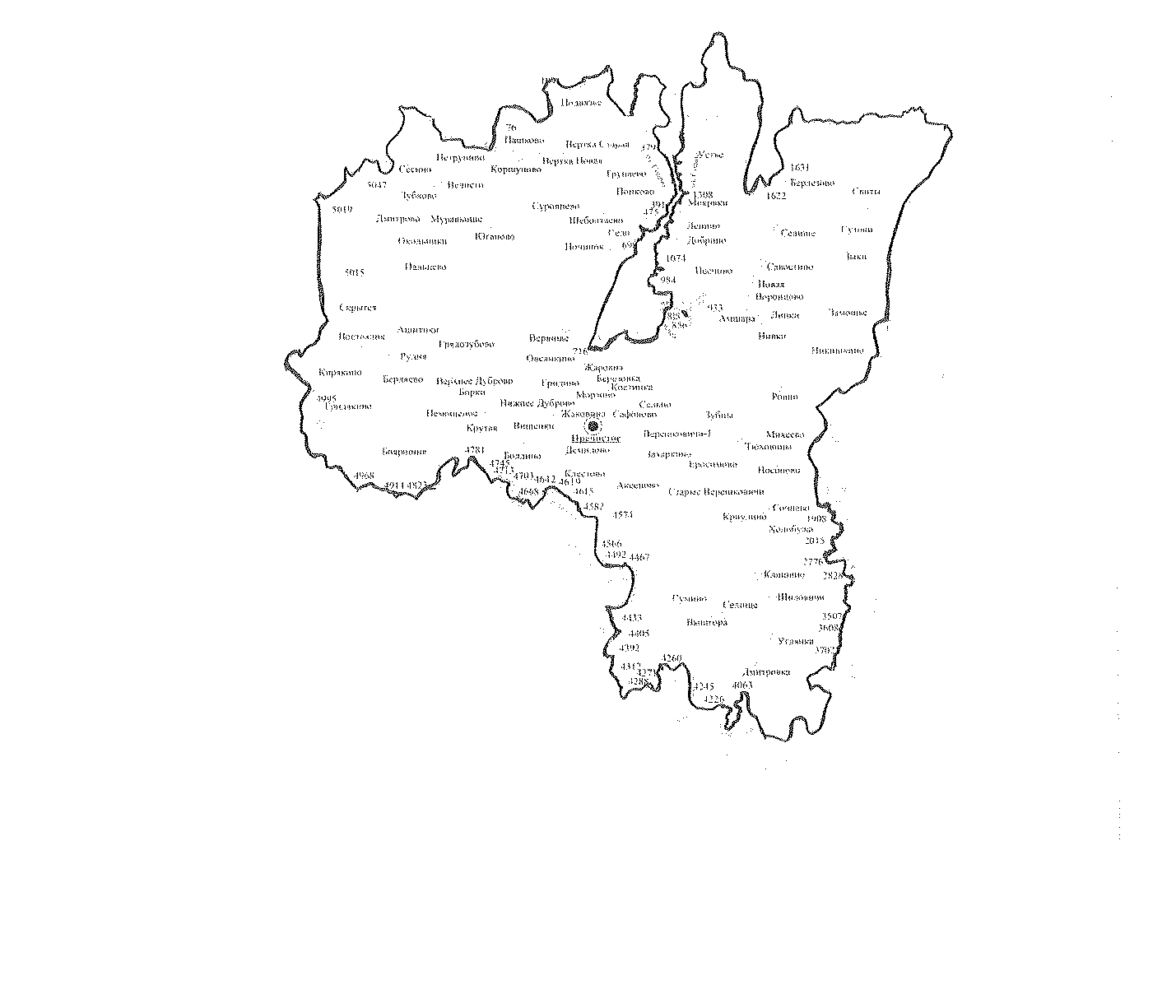 № избира-тельного округаНаименование избирательного округаОписание избирательного округаЧисло избирателей1Десятимандатный избирательный округНаселенные пункты - село Пречистое, село Велисто, деревни: Аксеново, Амшара, Ашитики, Бердяево, Березовка, Берлезово, Болдино, Борки, Боярщина, Вервище, Верешковичи-1, Вертка Новая, Вертка Старая, Верхнее Дуброво, Вишенки, Воронцово, Вышгора, Гридино, Гридякино, Грядозубово, Демидово, Дмитровка, Дмитрово, Добрино, Еросимово, Жаковина, Жаровня, Замощье, Захаркино, Зубково, Зубцы, Зыки, Кирякино, Клестово, Клишино, Коршуново, Костинка, Криулино, Крутая, Ленино, Липки, Михеево, Мокряки, Морзино, Муравьище, Немощеное, Нивки, Нижнее Дуброво, Никишкино, Новая, Носоново, Овсянкино, Окольники, Пальцево, Пашково, Песчиво, Петрунино, Подвязье, Попково, Постоялик, Починок, Ровни, Рудня, Савостино, Сафоново, Свиты, Селище, Селище, Село, Сельцо, Сесино, Скрытея, Сочнево, Старые Верешковичи, Сумино, Суровцево, Сутоки, Трунаево, Тюховицы, Углянка, Устье, Ходобужа, Шеболтаево, Шиловичи, Юганово.1902